Почта России выйдет на операционную прибыль уже в 2023 годуПо итогам 2023 г. Почта России выйдет на операционную прибыль за счет оптимизации бизнес-процессов и повышения качества услуг, а убыток компании сократится более чем в 3 раза. На чистую прибыль компания планирует выйти в 2024 г.В этом году компания впервые внедрила систему управленческого учета, реформировав и доработав все внутренние процессы. Эта система позволяет видеть, как распределяются доходы, расходы, себестоимость продуктов, а также отслеживать точки повышения эффективности и лучше управлять всеми процессами. Благодаря активному сотрудничеству с маркетплейсами, развитию авиаперевозок на собственных бортах и оптимизации операционных расходов в целом, за 9 месяцев 2023 г. (по РСБУ) выручка Почты России выросла до 155,7 млрд руб., а убыток сократился на 87%.В 2023 г. Почта возобновила работу более 400 временно закрытых отделений, а также открыла свыше 50 новых. Почта России на регулярной основе реализует программы заботы о благополучии персонала. В 2023 г. компания повысила зарплаты 115 000 сотрудникам.  «Итоги 2022 г. были непростой стартовой точкой для новой команды. Девять месяцев этого года уже показывают операционную эффективность работы компании, и команды в целом. К концу года Почта выходит уже в операционную прибыль. Почта продолжает работу по цифровизации решений в логистике и в бизнес-процессах. Развивая рынок электронной коммерции, компания активно взаимодействует с маркетплейсами, и это тот фундамент, который позволит в следующем году наращивать объемы бизнеса. Уверен, что у нас есть всё необходимое для того, чтобы выйти на чистую прибыль в следующем году», – подчеркнул генеральный директор Почты России Михаил Волков в ходе public talk.
Полностью материал:  https://youtu.be/uKlgy2z3MIY?si=7qgWo8UwistLNY1FСправочно:АО «Почта России» — крупнейший федеральный почтовый и логистический оператор страны, входит в перечень стратегических предприятий Российской Федерации. Седьмая крупнейшая компания в мире по количеству отделений обслуживания клиентов — свыше 38 000 точек, порядка 66% из которых находятся в малых населенных пунктах. Среднемесячная протяженность логистических маршрутов Почты составляет 54 млн километров.С 2015 г. государство не предоставляет компании меры поддержки, позволяющие покрыть расходы на содержание сети объектов почтовой связи в соответствии с требованиями по размещению отделений и оказанию универсальных услуг связи.Почта России — один из самых крупных работодателей страны. Численность почтовых работников составляет 280 000 человек.Ежегодно Почта России принимает около 1,3 млрд бумажных писем и обрабатывает около 240 млн посылок. Компания помогает переводить юридически значимую переписку в цифровой формат — в 2022 г. Почта доставила 238 млн электронных заказных писем. Почта России обслуживает около 20 млн подписчиков в России, которым доставляется более 400 млн экземпляров печатных изданий в год. Ежегодный объём транзакций, которые проходят через Почту России, составляет около 2,6 триллиона рублей (пенсии, платежи и переводы).ПРЕСС-РЕЛИЗ                                                                            22 декабря 2023  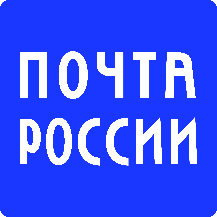 